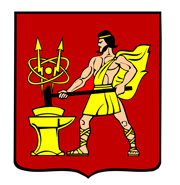 АДМИНИСТРАЦИЯ ГОРОДСКОГО ОКРУГА ЭЛЕКТРОСТАЛЬМОСКОВСКОЙ   ОБЛАСТИРАСПОРЯЖЕНИЕ07.12.2023 № 286-рО проведении смотра-конкурса «Лучшее новогоднее оформление объектов здравоохранения в городском округе Электросталь Московской области» в 2023 году	 В соответствии с Федеральным законом от 06.10.2003 № 131-ФЗ «Об общих принципах организации местного самоуправления в Российской Федерации» и Положением о проведении смотра-конкурса «Лучшее новогоднее оформление объектов здравоохранения в городском округе Электросталь Московской области, утвержденным постановлением Администрации городского округа Электросталь Московской области       от 21.11 2023 № 1552/11:           1.  Провести смотр - конкурс «Лучшее новогоднее оформление объектов здравоохранения в городском округе Электросталь Московской области» с 18 декабря по 22 декабря 2023 года.           2. Отделу по социальным вопросам Администрации городского округа Электросталь Московской области организовать проведение смотра - конкурса «Лучшее новогоднее оформление объектов здравоохранения в городском округе Электросталь Московской области».           3. Рекомендовать руководителям объектов здравоохранения в городском округе Электросталь Московской области принять участие в конкурсе «Лучшее новогоднее оформление объектов здравоохранения в городском округе Электросталь Московской области» в 2023 году.            4. Настоящее распоряжение разместить на официальном сайте городского округа Электросталь Московской области www.electrostal.ru.            5. Настоящее распоряжение вступает в силу со дня его подписания.Глава городского округа                                                                                       И.Ю. Волкова